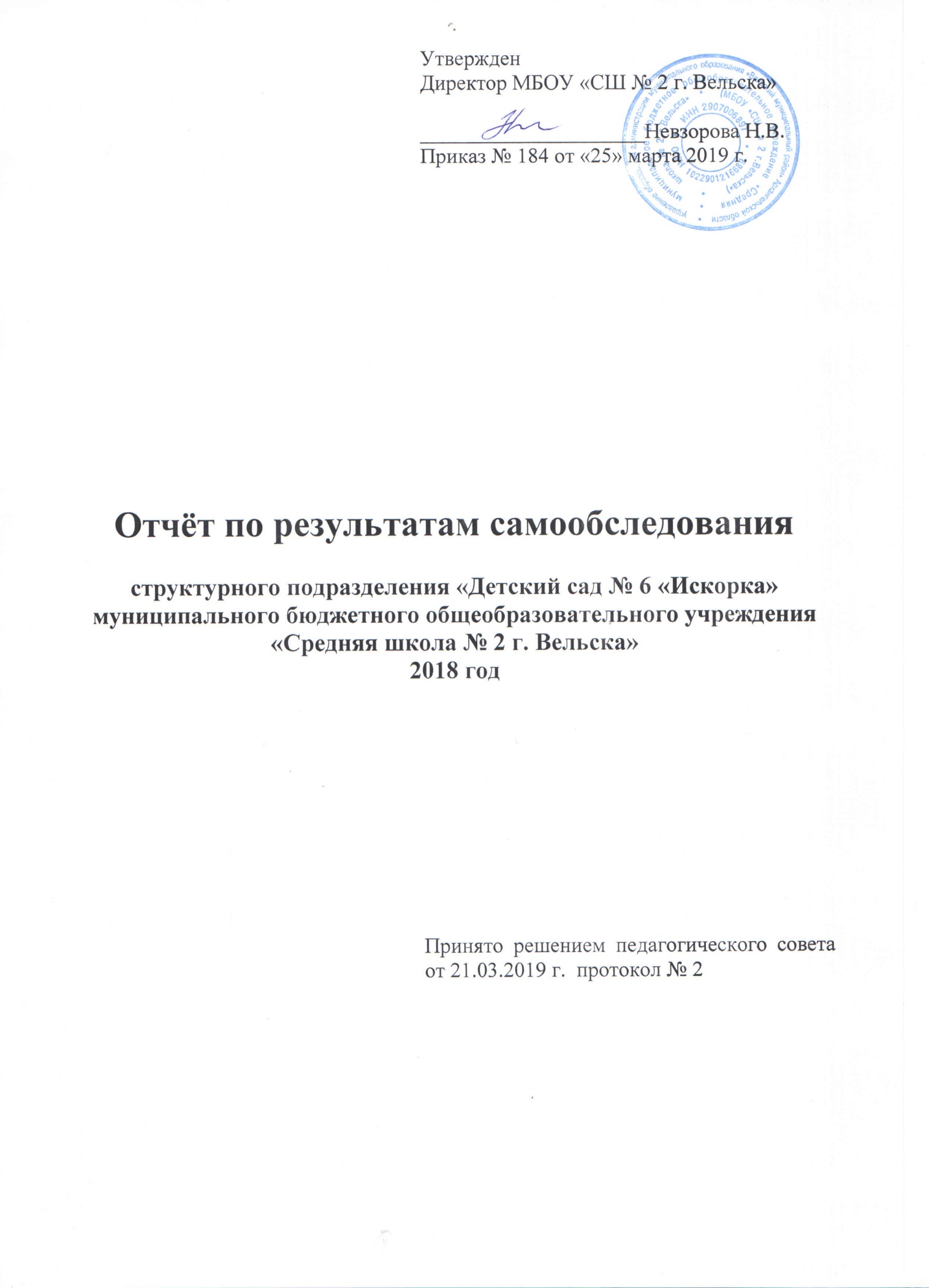 ПОКАЗАТЕЛИ деятельности дошкольной образовательной организации,подлежащей самообследованиюАНАЛИТИЧЕСКАЯ ЧАСТЬI. Общая характеристика образовательного учрежденияУчреждение является структурным подразделением МБОУ «Средняя школа №2 г. Вельска».Дошкольное образовательное учреждение «Детский сад № 6 «Искорка» был открыт 15 февраля 1986 года и располагается по адресу: 165150 Архангельская область, г.Вельск, улица Набережная, д.29а, тел. 6-02-43Учредителем и собственником Учреждения является  Администрация муниципального образования «Вельский муниципальный район»Полное наименование учреждения: структурное подразделение «Детский сад №6 «Искорка» муниципального бюджетного общеобразовательного учреждения «Средняя школа №2 г. Вельска» Сокращённое наименование учреждения: структурное подразделение «Детский сад №6 «Искорка» МБОУ «СШ №2 г. Вельска» Лицензия на право осуществления образовательной деятельности№ 5702  от 04 марта 2015 годаСрок действия – бессрочно.Свидетельство о государственной аккредитации: №3544 от 29.04.2015 г. серия 29А01 №0000592Юридический адрес учреждения:  165150 Архангельская область, г. Вельск, ул. Дзержинского, д.3Информационный сайт ДОО: iskorka-velsk.ruАдрес электронной почты:  iskorka-ds@yandex.ruРежим работы:  5-дневная рабочая неделя, суббота, воскресенье - выходной.Детский сад работает с  7.30 до 19.30, длительность пребывания детей в детском саду – 12 ч.Условия приема воспитанников в ДООПрием в ДОО  осуществляется на основании постановления администрации муниципального образования «Вельский муниципальный район» Архангельской области от 09.03.2016 г. №229 «Об утверждении «Порядка комплектования дошкольных групп муниципальных дошкольных образовательных учреждений, реализующих основные образовательные программы дошкольного образования в муниципальном образовании  «Вельский муниципальный район», в  соответствии с распоряжением комиссии по приему детей, созданной при Управлении образования администрации МО «Вельский муниципальный район», на основании личного заявления родителей (законных представителей).          Отношения между родителями воспитанников (законными представителями)  и ДОО строятся на основании Договора об образовании по образовательным программам дошкольного образования.Общее количество групп - 7. Из них 4 группы имеют общеразвивающую направленность, 3 группы -  компенсирующую  направленность.  Группы посещают дети от 3 до 7 лет.Общее количество воспитанников в настоящее время – 161 человек.«Детский сад № «Искорка» осуществляет свою деятельность в соответствии со следующими действующими  документами:Конституция Российской Федерации,Конвенция «О правах ребенка»,Закон «Об образовании в Российской Федерации», иные законы Российской Федерации,указы и распоряжения Президента Российской Федерации,постановления и распоряжения Правительства Российской Федерации, СанПиН 2.4.1.3049-13 "Санитарно-эпидемиологические требования к устройству, содержанию и организации режима работы дошкольных образовательных организаций",Порядок организации и осуществления образовательной деятельности по основным общеобразовательным программам - образовательным программам дошкольного образования,Федеральный государственный образовательный стандарт дошкольного образования,законодательные и иные правовые акты государственных органов,нормативные правовые акты органов местного самоуправления МО «Вельский муниципальный район»,решения органов управления образованием всех уровней,Устав МБОУ «СШ №2 г. Вельска»,локальные акты. Система договорных отношений, регламентирующих деятельность ДОУ представлена:  Трудовым договором с руководителем структурного подразделения «Детский сад № 6 «Искорка» МБОУ «СШ №2 г. Вельска» Трудовым договором между работниками и  директором муниципального бюджетного общеобразовательного учреждения «Средняя школа № 2 г. Вельска»;  Коллективным договором;  Договорами с родителями;  Договором с МБОУ «СШ №2 г. Вельска»;  Договором с территориальной ПМПК администрации МО «Вельский муниципальный район».II. Система управления организации         Управление ДОО осуществляется в соответствии с Федеральным законом  Российской Федерации от 29 декабря 2012 г. N 273-ФЗ «Об образовании в РФ» и на основании Устава муниципального бюджетного образовательного учреждения «Средняя  школа №2 г. Вельска» Непосредственное управление детским садом осуществляет руководитель структурного подразделения Вирина Надежда Валентиновна, стаж педагогической работы 36 лет, в данной должности 4 года. Прошла аттестацию на соответствие занимаемой должности. Награждена Грамотой Министерства образования РФ.Формами самоуправления ДОО являются:- педагогический совет;- общее собрание работников;- совет ОО.Работу ДОО регламентируют следующие локальные акты: Устав муниципального  бюджетного образовательного учреждения «Средняя школа №2 г.Вельска»,    ООП ДО,  Штатное расписание ДОО; Должностные инструкции, определяющие должностные обязанности работников детского сада;  Правила внутреннего трудового распорядка;  Годовой план работы ДОО;  Программа развития ДОО;  Годовой календарный учебный график;  Режим дня;  Расписание организованной образовательной деятельности в ДОО; Положение о системе оплаты труда работников муниципального  бюджетного общеобразовательного учреждения «Средняя школа №2 г.Вельска»;  Положение о родительском собрании ДОО;  Положение о педагогическом совете;  Положение о структурном подразделении муниципального бюджетного общеобразовательного учреждения «Средняя школа №2 г. Вельска» «Детский сад №6 «Искорка»; Положение о группе компенсирующей направленности для детей с тяжелыми нарушениями речи;  Положение о группе компенсирующей направленности для детей с амблиопией, косоглазием;  Положение о дошкольном логопедическом пункте.III. Условия осуществления образовательного процесса: качество кадрового, учебно-методического, библиотечно-информационного обеспечения, материально-технической базыПедагогические кадрыВ детском саду работают 19 педагогов, из них6/31,5%  имеют высшее педагогическое образование,12/63% - среднее специальное педагогическое, 1/5,3% курсы переподготовки.Высшую квалификационную категорию имеет 1 педагог (5,2%), первую квалификационную категорию имеют 9 педагогов (47,3%), соответствие занимаемой должности – 5 педагогов (27,3%),  без категории – 4 педагогов (22%).В 2018 учебном году аттестовался на первую квалификационную категорию 1 педагог, на соответствие занимаемой должности 2 педагога.Повышение квалификации педагогов  и руководящих работников  проходило  в соответствии с планом-графиком повышения квалификации.  Повысили свою квалификацию на курсах по программам при АО ИОО: 2 педагога по программе «Теория и практика инклюзивного образования в контексте стандартизации», 1 педагог по программе «Современные образовательные технологии  как средство реализации ООП  ДО»,  1 педагог по программе «Рабочая программа педагога дошкольной образовательной организации: от разработки до реализации», 1 педагог по программе «ФГОС ДО: информационно-коммуникативная компетентность педагога»  руководитель структурного подразделения  прошел профессиональную переподготовку  по программе «Менеджмент и экономика». Педагогический стаж имеют:до 5 лет   -  2 человека (10,5%)до 10 лет – 4 человека (21,1%)до 15 лет – 4 человек ( 21,1%)до 20 лет – 1 человека (5,2%)до 25 лет – 0 человека (0,0%)до 30 лет – 2 человека (10,5%)свыше 30 лет – 7 человек (36,8 %)              В ДОО созданы необходимые условия для профессионального роста сотрудников:• существует план переподготовки и аттестации  педагогических кадров.• ежегодно педагоги повышают свое мастерство в ходе прохождения аттестации, повышения квалификации, посещения районных  методических объединений воспитателей и специалистов, участия в различных конкурсах и фестивалях на разных уровнях.Медицинское обслуживание          Обеспечивается медработником ГБУЗ «Вельская ЦРБ», которая  наряду с администрацией и педагогическим персоналом несет ответственность за проведение лечебно-профилактических мероприятий, соблюдение санитарно-гигиенических норм, соблюдение режима дня и качество питания воспитанников.Библиотечно-информационное обеспечение          Создана информационно-техническая база: компьютеры, система мультимедиа, ТВ, музыкальный центр, видео и аудио материалы для работы с детьми и педагогами. Имеется сайт Учреждения, который соответствует установленным требованиям. Обеспечена открытость и доступность информации о деятельности дошкольного образовательного учреждения для заинтересованных лиц. Есть возможность выхода в Интернет. Учебно-методическое обеспечение            В методическом кабинете имеется библиотека методической литературы по всем направлениям работы, обновляются игры и пособия для занятий с детьми.  Приобретен методический комплекс в соответствии с Примерной основной общеобразовательной программой дошкольного образования «От рождения до школы» под редакцией Н.Е.Веракса, Т.С.Комаровой, М.А.Васильевой, 2012 г., новая методическая литература по игровой, экспериментальной  и проектной деятельности, пособия по написанию рабочей программы для воспитателей и специалистов.         В достаточном количестве имеется спортивное оборудование, спортивные снаряды, детские тренажеры, пособия для музыкальных занятий. Приобретены новые пособия для проведения утренников, развлечений. Материально-техническая база ДОО       ДОО постоянно работает над укреплением материально-технической базы.  Территория детского сада озеленена насаждениями.  Все возрастные группы имеют игровые площадки, оборудованные различными формами.             В структуру дошкольного образовательного пространства входят следующие компоненты:7 групп (соответственно 7 групповых помещений, 7 спален, 7 прогулочных участков с крытыми верандами)методический кабинетмузыкальный зал (совмещён с физкультурным)2 кабинета учителя-логопеда2 кабинета учителя - дефектолога (тифлопедагога)кабинет плеопто-ортоптического лечения детей с нарушением зрения медицинский кабинет (включая процедурный, изолятор)спортивная площадка.      Проведены следующие работы и приобретено оборудование:   Отремонтированы, покрашены прогулочные площадки,  сделаны  новые  постройки для игр детей.Проведен косметический ремонт групповых и общих помещений ДОО. Переоборудованы цветники вокруг здания детского сада.Оборудована экологическая тропа, миниметеоплощадка на территории детского сада.Приобретены мультимедиапроектор, ноутбук для старшей-подготовительной группы компенсирующей направленности для детей с нарушениями зрения.  Осуществлено обновление предметно-развивающей среды и детской мебели в  4 группах. Обеспечение безопасности  учрежденияВ ДОО созданы условия по организации безопасности образовательного процесса:В соответствии с Федеральным Законом от 17.07.1999 г. № 181-ФЗ «Об основах пожарной безопасности в Российской Федерации» в  учреждении проводится  определенная работа по обеспечению безопасности жизнедеятельности работников: Приказом руководителя на начало учебного года назначаются ответственные за организацию работы по охране труда, противопожарной безопасности, электробезопасности. Своевременно организовано  обучение и проверка знаний требований охраны труда вновь поступивших работников учреждения.   Проведено очередное  обучение и проверка знаний требований охраны труда.        Организовано обучение работающих и воспитанников мерам обеспечения пожарной безопасности. Проводились тренировочные мероприятия по эвакуации воспитанников и персонала.Своевременно проводятся инструктажи по охране труда и пожарной безопасности с работниками с обязательной регистрацией в журнале инструктажа по охране труда на рабочем месте.Осуществляется трёхступенчатый контроль за состоянием работы по ОТ с ведением журнала общественного контроля. Работает комиссия по ОТ, которая проводит раз в месяц рейды административно - общественного контроля по ОТ. По итогам рейдов проводятся совещания. Осуществляется работа по устранению недостатков, выявленных комиссией.Проводится целенаправленная систематическая работа с детьми по основам безопасности жизнедеятельности (участие в конкурсах, беседы с детьми, экскурсии в пожарную часть,  квест-игра, выставка рисунков).Проведена Неделя безопасности жизнедеятельности.Оформлены уголки безопасности жизнедеятельности в группах.В фойе детского сада оформлены уголки по охране труда, пожарной безопасности.Проведен  общий технический осмотр здания, проверка сопротивления изоляции электросети и заземления оборудования, проверка исправности электророзеток, электрооборудования, наличия в электросетях стандартных предохранителей и оголенных проводов. Своевременно просушены и перемотаны пожарные шланги, пожарные краны проверены на работоспособность (август 2018г.).Перезаряжены огнетушители (август 2018 года). В группах и на пищеблоке частично заменена посуда.Систематически приобретаются моющие и дезинфицирующие средства.      Дорожная безопасность   Обновлен и утвержден  отделом ГИБДД ОМВД  России по Вельскому району «Паспорт дорожной безопасности», в котором имеются карты – маршруты движения организованных групп детей, схема расположения детского сада в микрорайоне города.Оформлен стенды «Дорожная безопасность»Проводятся инструктажи по охране жизни и здоровья детей,  тренировки по эвакуации детей из здания на случай возникновения ЧСРазработаны инструкции по обеспечению безопасности во время образовательного процесса.Проводилась планомерная работа по обучению детей правилам дорожного движения: викторины, тренинги, беседы ( воспитатель ЧистиковаЛ.В).Принимаются меры антитеррористической защищенности:В ночное время и в выходные дни охрана детского сада  осуществляется силами штатных сторожей;Имеются инструкции для должностных лиц при угрозе проведения теракта или возникновении ЧС.Два раза в год проводятся инструктажи по антитеррористической безопасности.Разработано Положение  «О пребывании на территории  структурного подразделения «Детский сад №6 «Искорка» МБОУ «СШ №2 г.Вельска»IV.Оценка образовательной деятельности: организации учебного процесса, содержания подготовки обучающихся,  функционирования внутренней системы оценки качества образованияВ течение учебного года деятельность ДОО была направлена на обеспечение непрерывного, всестороннего и своевременного развития ребенка, на оказание квалифицированной коррекционной помощи детям, имеющим нарушения речи и зрения.Организация образовательного процесса строилась на педагогически обоснованном выборе программ (в соответствии с лицензией), обеспечивающих получение образования, соответствующего государственным стандартам:В группе компенсирующей направленности для детей с тяжелыми нарушениями речи работа осуществлялась по «Адаптированной основной образовательной программе для детей с тяжелыми нарушениями речи»  структурного подразделения «Детский сад №6  «Искорка» МБОУ «СШ №2 г. Вельска»В группах детей с нарушениями зрения использовалась «Адаптированная основная образовательная программа для детей с нарушениями зрения» структурного подразделения «Детский сад №6  «Искорка» МБОУ «СШ №2 г. Вельска» Основной целью деятельности ДОО в соответствии с Программой развития является оптимизация педагогического процесса для повышения качества дошкольного образования создание условий для функционирования и развития детского сада как образовательной организации, обеспечивающей высокое качество дошкольного образования в соответствии с федеральным государственным образовательным стандартом и с учетом многообразия потребностей обучающихся и их родителей. В основе учебно-воспитательной работы лежит взаимодействие педагогического персонала, администрации и родителей. Основными участниками воспитательно-образовательного процесса являются дети, родители, педагоги, специалисты. На сегодняшний день в ДОО работает профессиональный и образованный педагогический коллектив. Педагоги  мотивированы на получение качественного результата, обладают адекватной оценкой деятельности. Особенности образовательного процесса  Группы функционируют в режиме 5 дневной рабочей недели. Образовательный процесс осуществляется по двум режимам в каждой возрастной группе, с учетом теплого и холодного периода года.           Созданы условия для разностороннего развития детей с 2 до 7 лет. Ведется систематически работа по созданию предметно-развивающей среды.  Все кабинеты оформлены. При создании предметно-развивающей среды воспитатели учитывают возрастные, индивидуальные особенности детей своей группы. Группы постепенно пополняются современным игровым оборудованием,  современными информационными  стендами.  В наличии: методический кабинет, музыкальный зал совмещён с физкультурным, кабинет учителя-логопеда, 2 кабинета для учителей-дефектологов (тифлопедагогов),  медицинский кабинет (включая процедурный), кабинет восстановительного лечения для детей с нарушением зрения,  спортивная площадка.     Работа педагогического коллектива была направлена на  совершенствование модели дошкольного образования в соответствии  с новыми требованиями ФГОС ДО, планом  внедрения ФГОС ДО на 2015-2018г.Перспективы развития:Внедрять в работу  основную образовательную программу дошкольного образовательного учреждения, рабочие программы дошкольного образования, адаптированные образовательные программы.Продолжить работу по внедрению федерального государственного образовательного стандарта дошкольного образования Продолжить работу по приведению  в соответствие с требованиям ФГОС ДО  развивающей предметно-пространственной  среды дошкольного учреждения           Важнейшими направлениями методической работы является оказание помощи педагогам в поисках эффективных методов работы с детьми и родителями,  обобщение, распространение и внедрение передового опыта работы. Непосредственная образовательная деятельность (НОД)         Продолжительность НОД:первая младшая группа (дети от 2 до 3 лет) – до 10 минут;вторая  младшая группа (дети от 3 до 4 лет) – до 15 минут;средняя группа (дети от 4 до 5 лет) – до 20 минут;старшая группа (дети от 5 до 6 лет) – до 25 минут;подготовительная к школе группа (дети от 6 до 7 лет) – до 30 минут.        Во время проведения НОД проводится физкультминутка. Между занятиями предусмотрены  перерывы длительностью 10 минут.Общий объем  обязательной части программы  составляет не менее 60% времени и рассчитан в соответствии с возрастом воспитанников, основными направлениями их развития, спецификой дошкольного образования. Непосредственная образовательная деятельность осуществляется через: образовательную деятельность, осуществляемую в процессе организации    различных видов детской деятельности;образовательную деятельность, осуществляемую в ходе режимных моментов;самостоятельную  деятельность;совместную образовательную деятельность.Коррекционная работа    Группы компенсирующей направленности посещают 47 детей с ОВЗ.Для оказания практической помощи детям, имеющим логопедические диагнозы,  в детском саду работает логопункт. В 2017-2018 учебном году на логопункте оказывалась помощь 27 воспитанникам. С сентября 2018 года помощь на логопункте оказывается 39 детям. Большая помощь детям оказывается педагогом-психологом, которая проводит занятия в соответствии с рекомендациями территориальной ПМПК.          В ДОО работает психолого-медико-педагогический консилиум. В 2018 году проведено 12 плановых консилиумов с целью подведения итогов обследования детей, имеющих нарушения зрения и речи и определения маршрутов сопровождения.  Результаты работы группы компенсирующей направленности для детей с ТНР:Выпуск детей -  6 человек             (списочный - 22 человек)С чистой речью - 5 человекСо значительным  улучшением  - 1 человекРезультаты работы логопункта: Выпуск детей - 20 человек           (списочный -37 человек) С чистой речью  - 14 человекСо значительным  улучшением  - 4 человекаС  улучшенной речью  - 2 человека.Результаты работы групп компенсирующей направленности для детей с нарушениями зрения: Выпуск детей – 9 человек                (списочный 19 человек, из них 10 детей старшего возраста)Зрение норма – 1 человекСо значительным улучшением зрения – 6 человекС улучшением – 2 человекаБез улучшения -  0 человек Динамика состояния здоровья воспитанников, меры по охране и укреплению здоровьяМедицинским работником ГБУЗ «Вельская ЦРБ» ведется:осмотр детей во время утреннего приема;антропометрические замеры; учет и анализ общей заболеваемости воспитанников,   анализ простудных заболеваний 1 раз в месяц, в квартал, 1 раз в год;ежемесячное подведение итогов посещаемости детей;диспансеризация детей.В 2018 учебном году внимание детского сада уделялось внедрению новых здоровьесберегающих технологий, повышению качества оздоровительных мероприятий, таким как  корригирующая  гимнастика, хождение по корригирующим дорожкам,  босохождение, соблюдение температурного режима и др.Анализ состояния здоровья воспитанников:        В детском саду проводятся все необходимые мероприятия для снижения заболеваемости детей:  физкультурно-оздоровительные мероприятия (проводятся в системе),  ежедневные прогулки на свежем воздухе,  сбалансированное питание,  соблюдение температурного режима. Один из самых важных показателей – это динамика заболеваемости воспитанников детского сада. К сожалению, в 2018 году заболеваемость детей в дошкольном учреждении выше, чем в прошлых годах. Это связано с тем, что в 2017 году в ДОО открыта группа для детей от 2 до 3 лет. К тому же, остается высоким процент заболеваемости ОРЗ и ветряной оспой.Питание        Осуществляется пятиразовое питание воспитанников групп общеразвивающей и компенсирующей направленности. Питание организовано в соответствии с «Примерным 20-дневным меню для организации питания детей от 1 года до 3 лет, от 3 до 7 лет в дошкольном образовательном учреждении, реализующем общеобразовательные программы дошкольного образования» и Санитарно-эпидемиологическими правилами и нормативами СанПиН 2.4.1.3049-13, утвержденными  Постановлением Главного государственного санитарного врача РФ от 15.05.2013 N 26 (с изм. от 04.04.2014) ".Социальное партнерство       Дошкольное образовательное учреждение осуществляет взаимодействие с социумом. Наблюдается тенденция к расширению и углублению связей с другими образовательными учреждениями, учреждениями культуры. Творческое сотрудничество с партнерами осуществлялось согласно заключению договоров и плана мероприятий совместной деятельности.Дополнительные образовательные услуги        Для повышения качества образовательного процесса и с целью реализации всестороннего развития личности ребенка в соответствии с запросами родителей (законных представителей) воспитанников в детском саду организована система дополнительных образовательных бесплатных услуг за рамками основной образовательной программы. Для проведения занятий  с детьми педагогами разработаны авторские программы, которые были утверждены педсоветом.  В 2017-2018 учебном году работали кружки: Кружок «АБВГДейка» (17 детей)  Учитель-логопед Клявина Е.Б.Кружок «Азбука нравственности» (19 детей)Воспитатель Прибыткова Г.С.Кружок  «Умные пальчики» ( 9 детей) Учитель-дефектолог Баракова О.Е.Кружок      «Игралочка» (14 детей)Учитель-дефектолог Шевдина С.А.Танцевальный кружок  (ДДТ) Могутова А.И.Кружок «Подготовка детей к школе» (20детей).Педагог - психолог Глазачева Н.А.  С сентября 2018 года дети посещают кружки: Кружок «АБВГДейка» (17 детей)  Учитель-логопед Е.Б.Клявина Кружок  «Умные пальчики» ( 9 детей) Учитель-дефектолог  О.Е.Баракова Кружок      «Игралочка» (6 детей)Учитель-дефектолог С.А.Шевдина Кружок «Подготовка к школе» (22 ребенка)Педагог-психолог Н.А.ГлазачеваКружок «Волшебный квадрат» (22 ребенка)Воспитатель С.Г.ПетроваТанцевальный кружок (30 детей) Могутова А.И. (ДДТ)Кружок «Зкспресс-рисование» (30 детей)Зыкова С.В. (ДДТ)Важную роль в повышении уровня методической работы в ДОО играет участие педагогов в районных мероприятиях.Участие педагогов в конкурсах, педагогических чтениях       Участие в конкурсах профессионального мастерства дает возможность педагогу раскрыть свой профессиональный и личностный потенциал; поощрить и поддержать воспитателя и специалиста, творчески использующего свой педагогический опыт, имеющего устойчивый конечный результат в работе, умеющего анализировать собственную деятельность.                    Опыт работы  педагогов  Чистиковой Л.В. , Прибытковой Г.С.,  Бараковой О.Е. по проектной деятельности опубликован в журнал «Северная Двина» №6 2017г. На сайте «Инфоурок»  опубликована методическая разработка по звуковой культуре речи «Путешествие в страну звуков» воспитателя Прибытковой Г.С.      В жюри районных конкурсов работали Клявина Е.Б., Дьячкова Т.А.Участие педагогов в районных методических мероприятиях, проводимых на базе ДОО          5 педагогов детского сада являются членами регионального банка экспертов.  4 педагога  прошли курсовую подготовку по экспертизе профессиональной деятельности.         В 2018 году педагоги детского сада 12 раз приняли участие в экспертизе воспитательно-образовательной деятельности педагогов других ДОО города.                                     Работа с одаренными детьми        Одним из направлений работы детского сада считается работа с одаренными детьми.  Были выявлены дети, имеющие наклонности к рисованию (4 человека),  к декламированию стихов (3 человека).                  Для развития творческих способностей, танцевальных навыков дети  старшей группы посещали танцевальный кружок ДДТ (руководитель Могутова А.С.) и кружок по изобразительной деятельности (руководитель Зыкова С.В).Участие детей  в мероприятиях  разного уровняВзаимодействие с семьями воспитанников Работа с родителями направлена на вовлечение родителей в воспитательно-образовательный  процесс с детьми. Проводились открытые занятия,  интеллектуальные игры с  родителями  и детьми, День  самоуправления, родительские собрания с участием специалистов, индивидуальное и групповое консультирование.  Проведено два общих родительских собрания, на которых поднимались вопросы социально-коммуникативного направления развития детей, два смотра конкурса: в сентябре - по благоустройству прогулочных участков, в декабре -  «Новогодняя игрушка».  В апреле проведена  благотворительная  ярмарка, вырученные средства от которой пошли на пополнение развивающей среды в группах. В  рамках  декады инвалидов была организована акция «Твори добро». Собранные игрушки и канцелярские пособия переданы детям   центра «Скворушка». Использовались и такие формы работы как папки  - передвижки,  выпуск буклетов с рекомендациями для родителей. Консультации специалистов для родителей  размещались на сайте детского сада.Воспитатели и специалисты групп «Незабудка», «Колокольчик» активно использовали современные  формы работы с родителями - смотры-конкурсы стихов, проводимые вместе с родителями интеллектуальные игры. В  группе   «Солнышко» педагогами  практиковалось проведение семинаров - практикумов, открытых занятия с целью обучения родителей  методам и приемам работы с детьми по развитию связной речи. В группе «Ягодка» родители знакомились с системой работы  с «Блоками Дьенеша».  В группах по коррекции зрения работала школа для  родителей «Мы вместе», где родители могли получить консультации по коррекции нарушений зрения детей в домашних условиях врача - офтальмолога Жук В.А. С сентября 2018 года в группе компенсирующей направленности для детей с ТНР работает логошкола для родителей.  Активное участие родители приняли в Дне самоуправления, прошедшем в октябре 2018 года. Проблемы:   недостаточная информированность родителей  о жизни группы, об успехах детей, их проблемах;   с целью  более активного включения родителей  в образовательный процесс, педагогам следует находить современные  пути сотрудничества с родителями (тематические недели, совместные посещения выставок, клубы по интересам, мастер-классы и т.д.);   планировать тематические  родительские собрания, на которых рассматривались бы  вопросы  изучения особенностей развития личности ребенка. Оценка функционирования внутренней системы оценки качества образования           Систему качества дошкольного образования  мы рассматриваем как систему контроля внутри ДОО.           В детском саду разработано положение о ВСОКО структурного подразделения.        В рамках Программы развития структурного подразделения «Детский сад №6 «Искорка»  на 2018 - 2021 годы разработан проект «Шаг вперед», целью которого  является разработка внутренней системы оценки качества образования в ДОО.          Детский сад стал опорной площадкой при Ресурсном центре по теме «Совершенствование ВСОКО».          В течение учебного года проводился оперативный и тематический контроль. Проверялись:  коррекционная  работа, организация оздоровительной работы, выполнение режима дня, охрана жизни и здоровья детей, санитарно-гигиеническое состояние групп, документация педагогов, организация кружковой работы, организация питания. Результаты контроля доводились до педагогов на производственных собраниях, в справках.              Проверки выявили: педагоги работают над развитием у детей познавательного интереса - используются моделирование,  мотивация, игровые методы и приемы,  наглядность, художественное слово, простейшие опыты.        На итоговом педсовете ДОО педагогам  был представлен анализ работы групп за прошедший учебный год,  Деятельность коллектива детского сада в  2018 учебном году была разнообразной и многоплановой. Реализация поставленных  целей и задач способствовала  повышению качества образовательных услуг, повышению социального опыта воспитанников, внедрению инновационных методов работы, профессиональному росту педагогов, формированию  имиджа детского сада.       Одним из условий достижения эффективности результатов деятельности детского сада  стал сформированный педагогический коллектив,  который  отличается творческим подходом к работе.       На протяжении учебного года высокий уровень профессионального мастерства показали воспитатели и специалисты детского сада.       Молодые педагоги показывают хороший методический уровень проведения открытых мероприятий на уровне ДОО, активно участвуют в утренниках, развлечениях.Финансирование Всего на ОТ израсходовано (в тыс.руб.)  Финансирование (в тыс. руб.)Источником финансирования учреждения являются  бюджетные (муниципальный бюджет) и внебюджетные средства:Финансовые нормативы затрат на одного воспитанника в 2018 г.Оплата труда и начисления на оплату труда.Коммунальные услуги и услуги по содержанию имущества.  Продукты питания. Приобретение оборудования.        Приобретение моющих, дезинфицирующих  средств, хозяйственных и канцелярских товаров.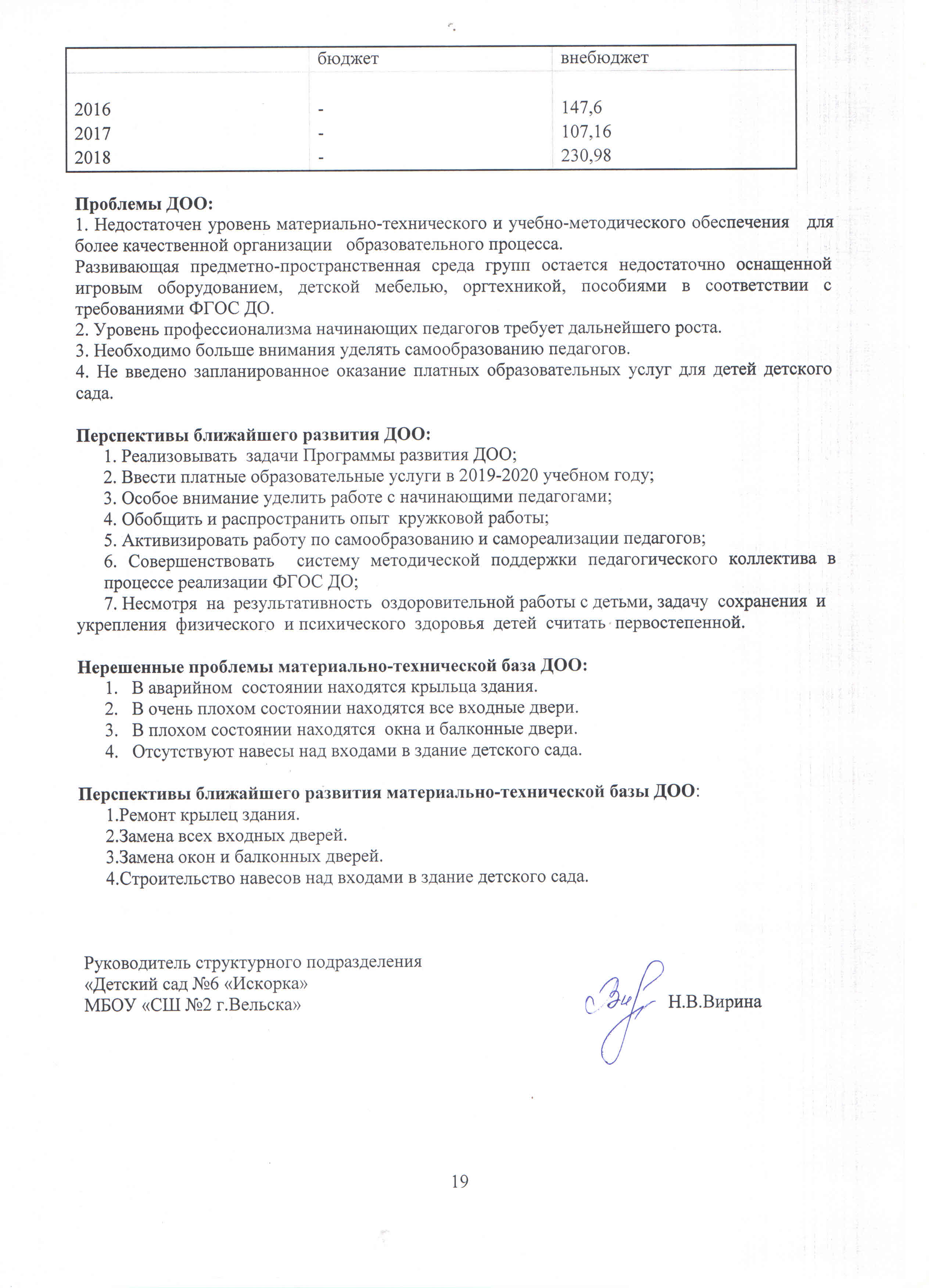 № п/пПоказателиЕдиница измерения1.Образовательная деятельность1.1Общая численность воспитанников, осваивающих образовательную программу дошкольного образования, в том числе:1611.1.1.В режиме полного дня  (8-12 часов)1611.1.2.В режиме кратковременного пребывания (3-5 часов)01.1.3.В семейной дошкольной группе01.1.4.В форме семейного образования с психолого-педагогическим сопровождением на базе дошкольной образовательной организации01.2.Общая численность воспитанников в возрасте до 3 лет01.3.Общая численность воспитанников в возрасте от 3 до 8 лет1611.4.Численность/удельный вес численности воспитанников в общей численности воспитанников, получающих услуги присмотра и ухода:161/100%1.4.1.В режиме полного дня: (8-12 часов)161/100%1.4.2.В режиме продленного дня (12-14 часов)0/0%1.4.3.В режиме круглосуточного пребывания0/0%1.5Численность/удельный вес численности воспитанников с ограниченными возможностями здоровья в общей численности воспитанников, получающих услуги:471.5.1По коррекции недостатков в физическом и (или) психическом развитии47/29%1.5.2По освоению образовательной программы дошкольного образования114/71%1.5.3По присмотру и уходу0/0%1.6Средний показатель пропущенных дней при посещении дошкольной образовательной организации по болезни на одного воспитанника20,01 дней1.7Общая численность педагогических работников, в том числе:191.7.1Численность/удельный вес численности педагогических работников, имеющих высшее образование7/37%1.7.2Численность/удельный вес численности педагогических работников, имеющих высшее образование педагогической направленности(профиля)6/32%1.7.3Численность/удельный вес численности педагогических работников, имеющих среднее профессиональное образование12/63%1.7.4Численность/удельный вес численности педагогических работников, имеющих среднее профессиональное образование   педагогической направленности (профиля)12/63%1.8Численность/удельный вес численности педагогических работников, которым по результатам аттестации присвоена квалификационная категория, в общей численности педагогических работников, в том числе:1.8.1Высшая1/5,2%1.8.2Первая9/47,3%1.9Численность/удельный вес численности педагогических работников в общей численности педагогических работников, педагогический стаж работы которых составляет:1.9.1До 5 лет2/10,5%1.9.2Свыше 30 лет7/36,8%1.10Численность/удельный вес численности педагогических работников в общей численности педагогических работников в возрасте до 30 лет2/10,5%1.11Численность/удельный вес численности педагогических работников в общей численности педагогических работников в возрасте от 55 лет3/15,7%1.12Численность/удельный вес численности педагогических и административно-хозяйственных работников, прошедших за последние 5 лет повышение квалификации/профессиональную переподготовку по профилю педагогической деятельности или иной осуществляемой в образовательной организации деятельности, в общей численности педагогических и административно – хозяйственных работников   18/90%1.13Численность/удельный вес численности педагогических и административно-хозяйственных работников, прошедших повышение квалификации по применению в образовательном процессе федеральных государственных образовательных стандартов в общей численности педагогических и административно – хозяйственных работников17/85%1.14Соотношение «педагогический работник/воспитанник» в дошкольной образовательной организации 19/161(8,5)1.15 Наличие в образовательной организации следующих педагогических работников:1.15.1Музыкального руководителяда/1.15.2Инструктора по физической культуре нет1.15.3Учителя - логопедада1.15.4Логопеданет1.15.5Учителя - дефектологада1.15.6Педагога - психологада2.Инфраструктура2.1Общая площадь помещений, в которых осуществляется образовательная деятельность, в расчёте на одного воспитанникаПлощадь групп:количество человек= кв.м. 2.2Площадь помещений для организации дополнительных видов деятельности воспитанников143,3 кв.м.2.3Наличие физкультурного заланет2.4Наличие музыкального залада2.5Наличие прогулочных площадок, обеспечивающих физическую активность и разнообразную игровую деятельность воспитанников на прогулкедаНаправления и задачиПрограммыПознавательное развитиеОсновная образовательная программа дошкольного образования структурного подразделения «Детский сад №6  «Искорка» МБОУ «СШ №2 г. Вельска», утвержденная педсоветом от 06.09.2016г с изменениями от 26.09.2017г.Речевое развитиеОсновная образовательная программа дошкольного образования структурного подразделения «Детский сад №6  «Искорка» МБОУ «СШ №2 г. Вельска» , утвержденная педсоветом от 06.09.2016г с изменениями от 26.09.2017г.Художественно-эстетическое развитиеОсновная образовательная программа дошкольного образования структурного подразделения «Детский сад №6  «Искорка» МБОУ «СШ №2 г. Вельска» , утвержденная педсоветом от 06.09.2016г с изменениями от 26.09.2017г.Социально - коммуникативное развитиеОсновная образовательная программа дошкольного образования структурного подразделения «Детский сад №6  «Искорка» МБОУ «СШ №2 г. Вельска» , утвержденная педсоветом от 06.09.2016г с изменениями от 26.09.2017г. Программа эмоционального развития детей дошкольного возраста «Я, ты, мы» Князева, Стеркина.Физическое развитиеОсновная образовательная программа дошкольного образования структурного подразделения «Детский сад №6  «Искорка» МБОУ «СШ №2 г. Вельска» , утвержденная педсоветом от 06.09.2016г. с изменениями от 26.09.2017г.ГодСписочный Средняя посещаемостьЗаболеваемость в днях Заболеваемость в случаяхЗаболеваемость в случаяхЗаболеваемость в случаяхЗаболеваемость в случаяхЗаболеваемость в случаяхПропуски 1 ребенком по болезниГодСписочный Средняя посещаемостьЗаболеваемость в днях всеговетр. оспаОРЗскарлатинапрочиеПропуски 1 ребенком по болезни2018161134322249123423-220,01 дней2017160104272043918381-3917 дней20161611101315200131621248 днейОрганизация      Содержание работыМБОУ «СШ №2 Г.Вельска»   Работа по преемственности: совместный педсовет по теме «Проблемы коммуникативного развития детей при переходе в  школу», экскурсии детей в щколу, открытые занятия для педагогов школы, открытые уроки учителей школы.ГБУЗ АО «Вельская ЦРБ»Медицинское обслуживание воспитанников.МБУК «Вельский районный краеведческий музей имени В.Ф. Кулакова»Организация экскурсий, познавательных мероприятий по программе «Домашняя академия».МБУК «Вельская библиотечная система»Организация экскурсий, познавательных мероприятий, проведение литературной гостиной по творчеству Осиповой Л.П., знакомство с произведениями детских писателей, проведение совместного конкурса чтецов «Малая моя Родина», посещение выставки художника В.Коркодыма.МБОУ ДОД «Дом детского творчества»Посещение вставки «Добрых рук мастерство», отчетного концерта.МБУ Центр традиционной народной культуры «Берендей»Посещение мастер-классов.Вельская картинная галереяПосещение  выставки фотографий художников.Ф.И.О.Педагогические чтенияКонкурс методических разработокДругое10 педагоговРайонный конкурс лэпбуков «От идеи до воплощения»Воспитатель Сысоева Э.А.Межрайонный образовательный  форум педагогов и руководителей  образовательных организаций  «Профессиональный  стандарт  как инструментарий  профессионального развития педагога» (опыт работы  по теме «Игровая педагогическая технология  с использованием шариков Марблс  в работе с детьми  с нарушением зрения»)Шевдина С.А., Клявина Е.Б.. Баракова О.Е.Районный конкурс методических разработок «Современное образование: новые требования, новые возможности (опыт внедрения ФГОС ДО)РПССеминарыСовещанияКонференцииДругоеРПС воспитателей групп общеразвивающей  направленности «Квест-игра «Юные пожарные», открытое мероприятие,  воспитатель Кривоногих Н.В.РПС учителей логопедов и учителей дефектологов по теме «Развитие зрительно-моторной координации у детей с нарушением зрения посредством кружковой работы»,  учителя-дефектологи (тифлопедагоги) Шевдина С.А.,Баракова О.Е.Семинар для руководителей с/п города и района «Организация работы и реализация индивидуального маршрута для сопровождения ребенка с ограниченными возможностями здоровья. Организация ПМПк детского сада».Вирина Н.В., Дьячкова Т.А., Клявина Е.Б.  №               МероприятиеУровеньРезультат1.2.3.4.5.6.7.8.9.10.11.12.Районный конкурс исполнительского мастерства «Мой родной край»Районный конкурс-выставка детских рисунков  «Мой родной край»Конкурс детского творчества «Красота Божьего мира» Областной конкурс  рисунков «Красота Божьего мира» Конкурс рисунков «Каким я хочу видеть свой родной город» в рамках реализации проекта «Формирование комфортной городской среды на территории МО «Вельское» на 2018-2022годы»Фестиваль детского творчества среди дошкольных учреждений «Веселое Ассорти»Районный - конкурс строевой подготовки, посвященный Дню ПобедыРайонный конкурс «Православное слово»Районный весенний кроссРайонный интеллектуальный конкурс «Умники и умницы»Выставка творческих работ детей-инвалидов «Рука в руке» (в рамках международной декады инвалидов)Городские соревнования для детей дошкольного возраста по лыжным гонкам в рамках сдачи норм ГТО муниципальныймуниципальныймуниципальныйрегиональныймуниципальныймуниципальныймуниципальныймуниципальныймуниципальныймуниципальныйтретье местовторое местотретье местоучастиетретье местоучастникучастникиучастникиучастникиучастникиучастникиучастники№Наименование мероприятияСумма руб.2Медицинские осмотры1759023Обучение ответственных лиц04Обслуживание АПС5Обслуживание тревожной кнопки79326Ремонт оборудования7Замер сопротивления8Перезарядка огнетушителей56759Обслуживание электрощитовой10Приобретение моющих средств101024,311Гигиеническое обучение сотрудников1380012Замена посуды891613Приобретение спецодеждыСубсидии на выполнение муниципального заданияДоходы от приносящей доход деятельности2016 год2017 год3516,34127,22702,83211,82018 год3560,43509,13Денежные затраты на содержание 1 ребенка в годСр.кол детей =161в т. ч.    из бюджета17320,1/  161     =107,58родительские средстваЗатраты на питание 1 ребенка в годВ т.ч. из бюджета  Родительские средства    Затраты на питание 1 ребенка в день3509,13/   161    =21,803258,85/  161     =20,24117,63(12ясл ч) 134,86(12ч)субсидиясубвенция2016201720182009,62630,823145,512956,912779,7312677,95бюджетвнебюджет2016201720181359,411286,241293,5170,0746,9363,56бюджетвнебюджет201620172018---2232,82891,663258,85бюджетвнебюджет201620172018---14,9738,4185,58